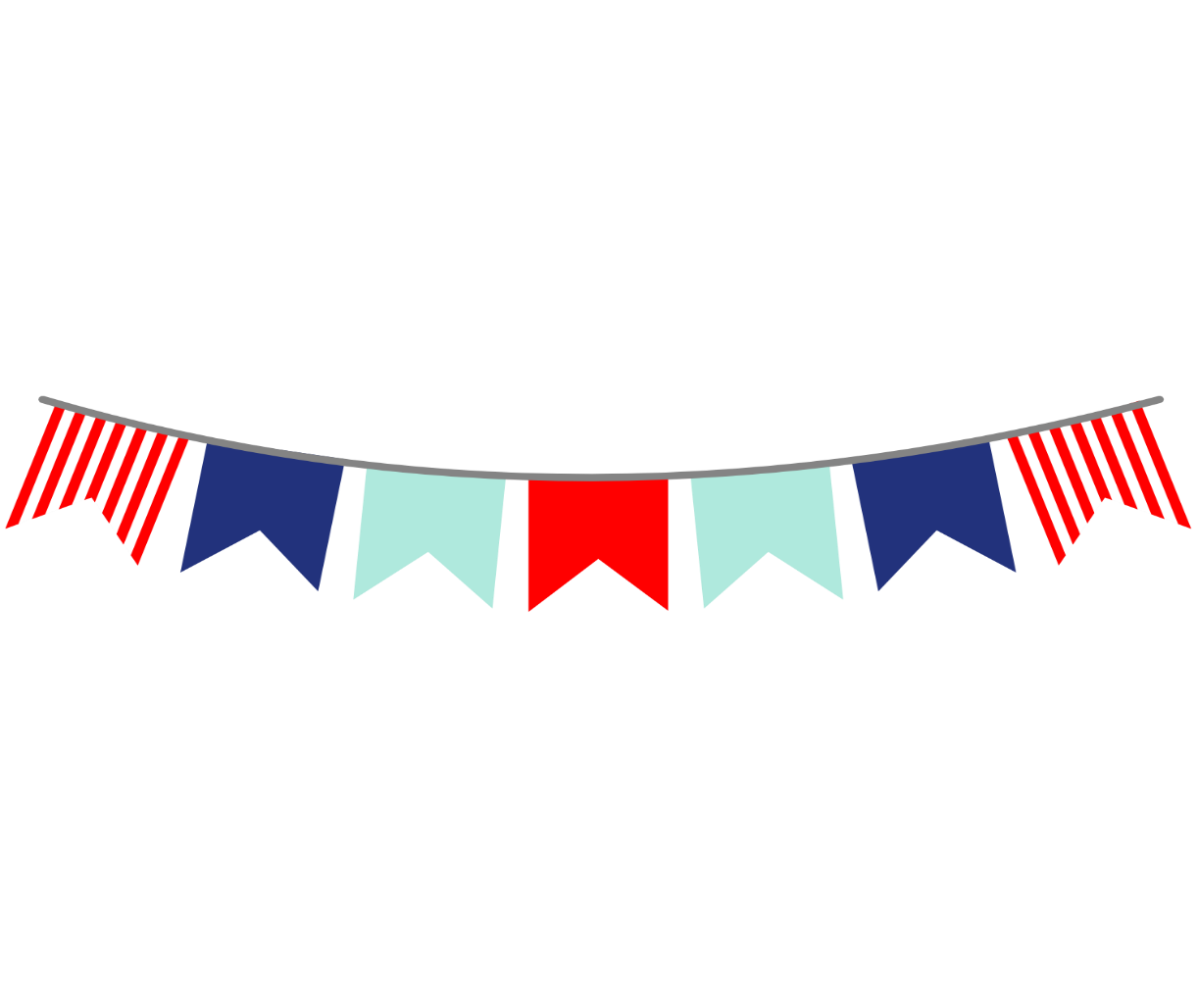 TEACHER LUNCHEONDear Parents/Guardians-	On PDD Half Days, the ADHUS PTO treats our fantastic teachers to a special luncheon!  Our first PDD day is coming up on Friday, August 30, 2019, and we are asking ALL GRADES Kindergarten through 9th grade parents to help make this a great lunch for our hard-working teachers and staff! To help with this luncheon, please check our Sign-Up Genius for items and send them in the morning of August 30th.https://www.signupgenius.com/go/10c0e48a4ac29a4fc1-pddlunchDue to FAU regulations, any food must be store-bought. Please be sure the items are in disposable containers and send them in with your child the morning of the luncheon. There will be someone in both drop-off circles to collect the dessert.There will be 6 PDD noon dismissal days throughout the school year so your help, donation, or items sent in for one of these luncheons is extremely appreciated!PTOGeneral MeetingTuesday,August 27that 6:00pmWe encourage all parents to attend so we can share about all the exciting events planned for this school year!Questions?Please don’t hesitate to contact the PTO at adhuspto@gmail.com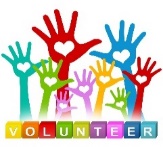 Please check our website for volunteer opportunities!Make a donation to help offset the cost of the luncheon. We graciously accept cash or checks or you may also make a donation on our website: https://www.https://www.myvlink.org/adhuspto/.org/adhuspto/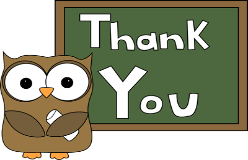 